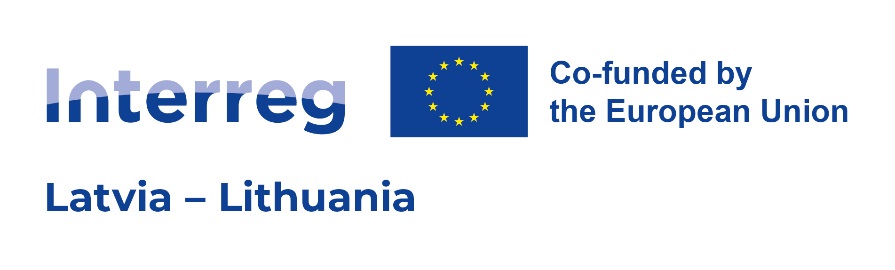 TIRGUS IZPĒTES NOTEIKUMIIzglītības eksperta pakalpojumu sniegšana projekta LL-00087 ‘’Nākotnes prasmju pamats -zināšanas un kapacitāte STEAM jomā’’/ fit4future ietvarosPakalpojuma pasūtītājsZemgales plānošanas reģions, Katoļu ielā 2b, Jelgavā, LV-3001.2. Iepirkuma procedūra, tā priekšmets, tirgus izpētes metodes, piedāvājumu izvēles kritērijs   2.1. Pakalpojuma sniedzēja izvēles procedūra izglītības eksperta pakalpojumu sniegšana projekta LL-00087 ‘’Nākotnes prasmju pamats -zināšanas un kapacitāte STEAM jomā’’/ fit4future ietvaros (turpmāk – Iepirkums) tiek veikta atbilstoši pasūtītāja iekšējai kārtībai, kādā tas veic zemsliekšņa iepirkumu procedūras, veicot tirgus izpēti.2.2. Iepirkuma priekšmets ir izglītības eksperta pakalpojumi, atbilstoši šo noteikumu (turpmāk – Noteikumi) un tiem pievienotajā Tehniskajā specifikācijā (Pielikums Nr.1) noteiktajām prasībām. 2.3. (1) Iepirkuma Noteikumiem tiek nodrošināta brīva un tieša pieeja Pasūtītāja interneta vietnē www.zemgale.lv .     (2) Pretendentam ir pienākums sekot līdzi Pasūtītāja mājas lapā www.zemgale.lv  sadaļā „Iepirkumi” publicētajai informācijai. Pasūtītājs un tā atbildīgie par Iepirkumu nav atbildīgi par to, ja ieinteresētā persona līdz piedāvājumu iesniegšanas termiņa beigām nav iepazinusies ar informāciju, kurai ir nodrošināta brīva un tieša elektroniskā pieeja Pasūtītāja mājaslapas www.zemgale.lv sadaļā „Iepirkumi”.(3) Papildus Iepirkuma publicēšanai Pasūtītājs var apzināt un personiski uzaicināt Iespējamos pakalpojuma sniedzējus piedalīties Iepirkuma procedūrā.2.4. Piedāvājuma izvēles kritērijs – saimnieciski izdevīgākais piedāvājums, ņemot vērā gan piedāvāto cenu, gan piedāvājuma kvalitāti un citus apstākļus (sk. 8.4.punktu), kas pasūtītāja ieskatā var nodrošināt labāku pakalpojuma izpildi.	2.5. Iepirkuma procedūra tiek veikta Latvijas - Lietuvas pārrobežu sadarbības programmas 2021.-2027. gadam (Interreg VI-A Latvia-Lithuania 2021–2027), turpmāk – “Programma”, projekta Nr. LL-00087 ‘’Nākotnes prasmju pamats -zināšanas un kapacitāte STEAM jomā’’/ fit4future  turpmāk tekstā – „Projekts”, ietvaros. 3.  Pakalpojuma izpildes termiņš: no līguma noslēgšanas brīža līdz 2026.gada janvārim.4. Prasības pretendentam4.1. Iepirkumā savus piedāvājumus var iesniegt jebkura juridiska vai fiziska persona vai šādu personu apvienība (t.sk., personālsabiedrība) jebkurā to kombinācijā, kas piedāvā Iepirkuma priekšmetam atbilstošus pakalpojumus un ir tiesīga sniegt Iepirkuma pakalpojumu. 4.2. Pretendents piedāvā Iepirkuma priekšmetam atbilstošus pakalpojumus un spēj nodrošināt pakalpojuma izpildi Iepirkumā, atbilstoši Noteikumos un tā pielikuma noteiktajām prasībām, pierādot to ar attiecīgu savu pieredzi.4.3. Prasības tematiskajam ekspertam:4.3.1. otrā līmeņa augstākā izglītība pedagoģijā vai izglītības vadībā; 4.3.2 pēdējo 2 (divu) gadu darba pieredze kā STEAM jomas pedagogam un/vai metodiskajā darbā;4.3.3. zināšanas izglītības jomu reglamentējošo normatīvo aktu normu piemērošanā;4.3.4. teicamas latviešu valodas zināšanas (lasīšanā, runāšana, rakstīšanā);4.3.4. labas vai teicamas angļu valodas zināšanas (lasīšanā, runāšanā, rakstīšanā);4.3.6. dalība ar STEAM jomas izglītību saistītos projektos pēdējo 3 (trīs) gadu laikā tiks uzskatīta par priekšrocību. 4.4. Iesniedzamie dokumenti: 4.4.1. Finanšu piedāvājums atbilstoši Noteikumu 5.nodaļas punktu prasībām un Noteikumu Pielikumam Nr. 2. 4.4.2. Brīvā veidā eksperta sagatavots un parakstīts darba pieredzes apraksts, kas apliecina noteikumu 4.3 prasību izpildi, klāt pievienojot izglītību apliecinošas dokumentu kopijas. 4.4.3. Papildus (neobligāti) iesniedzamie dokumenti vai informācija:1) Pretendenta papildus redzējums un/vai priekšlikumi par Tehniskajā specifikācijā minēto uzdevuma veikšanu (minētā informācija un papildus vai uzlabots piedāvājums tiks ņemts vērā, Pasūtītājam izvēloties piemērotāko piedāvājumu).2) Cita informācija vai dokumenti, kas var pierādīt pretendenta atbilstību pakalpojuma sniegšanai.4.5. Piedāvājumi Iepirkumā elektroniski jāsūta uz sanita.larionova@zpr.gov.lv līdz 2024. gada 24. aprīļa plkst. 23:59.5. Finanšu piedāvājuma nosacījumi   5.1. Pieteicies un uzaicinātais pretendents norāda cenu, par kādu tas sniegs pakalpojumu. Pakalpojuma cenas tiek norādītas bez pievienotās vērtības nodokļa (PVN) un kopā ar PVN, ja pretendents ir PVN maksātājs.   5.3. Finanšu piedāvājumā norādītā cena ietver visus pretendenta maksājamos nodokļus un darba veikšanas izdevumus.   5.4. Finanšu piedāvājums tiek iesniegts, aizpildot Noteikumiem pievienoto 2.pielikumu. 6. Apmaksa par pakalpojuma izpildi6.1. Apmaksa par pakalpojuma izpildi tiks veikta atbilstoši pretendenta, kurš tiks izraudzīts pakalpojuma veikšanai Iepirkumā, piedāvātajai cenai, un atbilstoši noslēgtā Iepirkuma līguma nosacījumiem. 6.2. Paredzamā kopējā līguma cena ne lielāka par 8000,00 (astoņi tūkstoši eiro, 00 centi) EUR, ieskaitot visus nodokļus.6.3. Apmaksu par attiecīgo pakalpojuma daļu izpildītājs (Iepirkumā izraudzītais pretendents) saņems pēc tikai pēc konkrēto darbu pabeigšanas un pēc tam, kad Pasūtītājs un Pakalpojuma sniedzējs būs parakstījuši attiecīgā nodevuma pieņemšanas-nodošanas aktu.7. Pakalpojumu sniegšanas nosacījumi 7.1. Izglītības eksperta pienākumi jāveic atbilstoši šiem noteikumiem un pievienotajai Tehniskajai specifikācijai (Pielikums Nr.1.). 7.2. Vispārējās darba valodas – latviešu un angļu. 7.3. Nepieciešamības gadījumā un pēc pieprasījuma Izpildītājs organizē sanāksmes ar  Pasūtītāju pamatjautājumu saskaņošanai. 7.4. Lai ievērotu Eiropas Savienības fondu publicitātes un vizuālās identitātes prasības, sagatavojot dokumentus, jāizmanto INTERREG VI-A Latvijas-Lietuvas pārrobežu sadarbības Programmas publicitātes vadlīnijas (https://latlit.eu/wp-content/uploads/2024/03/Programme-Manual-1st-call-version-2.pdf). 8. Pakalpojuma sniedzēja izvēles nosacījumi8.1. Pakalpojuma sniedzēja izvēles laikā Pasūtītājs var lūgt pieteikušos pretendentu iesniegt precizējošu informāciju par sevi, par tā piedāvātajiem speciālistiem u.c.Pakalpojuma sniedzēja izvēles laikā Pasūtītājs var uzaicināt pieteikušos pretendentus uz pārrunām vai arī veikt saraksti ar pretendentu, lai pretendents precizētu un izskaidrotu sava piedāvājuma atsevišķas detaļas un lai saskaņotu Pasūtītāja vajadzības ar pretendenta iespējām.Tāpat Pasūtītājs ir tiesīgs uzaicināt pretendentu papildināt un uzlabot savu piedāvājumu.8.2. Pasūtītājs neveic vai neturpina pārrunas (vai arī neveic vai neturpina saraksti) ar pretendentu, kurš iesniedzis atbilstošu šo noteikumu prasībām piedāvājumu, bet kurš norādījis, ka piedāvājums ir galīgs, un netiks pārskatīts. Ja pārskatīšanas iespēja ir iespējama kādā piedāvājuma daļā, tad pārrunas vai saraksti ar pretendentu Pasūtītājs veic tikai par to piedāvājuma daļu, kurā iespējama izmaiņu veikšana.8.3. Pasūtītājs ir tiesīgs lūgt pretendentus, ar kuriem piedāvājumu izskatīšanas laikā veiktas pārrunas vai sarakste par piedāvājumu precizēšanu un/vai labošanu, apstiprināt savu galīgo piedāvājumu, ja Pasūtītājs uzskata, ka ir iegūts piedāvājums, kas atbilst tā vajadzībām, samērīgi ar pretendenta piedāvāto pakalpojuma cenu.   Minētā Pasūtītāja lūguma izteikšanas gadījumā pretendentam jāsniedz atbilde 3 (triju) darbdienu laikā.8.4. Pasūtītājs Iepirkumā izvēlēsies pakalpojuma sniedzēju ar Pasūtītāja ieskatā saimnieciski visizdevīgāko piedāvājumu, t.i., Iepirkuma līguma slēgšanas tiesības Iepirkumā tiks piešķirtas pretendentam, ņemot vērā gan pretendenta piedāvāto pakalpojuma cenu, gan pretendenta piedāvājuma kvalitāti.     Līguma slēgšanas tiesības Iepirkumā tiks piešķirtas pretendentam, vērtējot: pretendenta piedāvāto pakalpojuma cenu, kas iekļaujas Projekta budžetā un kura samērota ar pretendenta piedāvājuma saturu;pretendenta un/vai tā piesaistīto speciālistu pieredze u.c. apstākļi, kas Pasūtītāja atbildīgo par Iepirkumu darbinieku ieskatā var nodrošināt vislabāko rezultātu – iespējami kvalitatīvāk izpildīt Iepirkuma līgumu;pretendenta iespējamo piedāvāto papildus redzējumu par pakalpojuma tehnisko izpildi; citas piedāvājuma detaļas, kas Pasūtītāja ieskatā var dot vislabāko rezultātu Iepirkuma paredzēto uzdevumu veikšanai.8.5. Pasūtītājam ir tiesības pēc saviem ieskatiem izvēlēties vienu no Iepirkuma pretendentiem līguma slēgšanai vai izbeigt šo Iepirkumu bez saistībām informēt pieteikušos uzaicinātos pretendentus par šāda lēmuma pieņemšanas iemesliem.Pasūtītājs uz pretendenta norādīto e-pastu vai tā pasta adresi paziņos pretendentam savu lēmumu attiecībā uz konkrētā pretendenta iesniegto piedāvājumu. Pasūtītājam nav pienākuma paskaidrot, iesaistīties sarakstē, pārrunās/diskusijās ar pretendentiem par pakalpojuma sniedzēja izvēles un/vai sadarbības piedāvājumu noraidīšanas iemesliem. Pasūtītāja Iepirkuma procedūras laikā pieņemtie lēmumi ir konfidenciāli un Pasūtītājam nav nekādu citu pienākumu pret pretendentu, kā vienīgi paziņot konkrētā piedāvājuma izskatīšanas rezultātu, ciktāl tas attiecas uz konkrēto pretendentu. 9. Līguma slēgšanaPasūtītājs slēdz iepirkuma līgumu ar izvēlēto pretendentu, ņemot vērā Tehniskās specifikācijas noteikumus, pretendenta iesniegto piedāvājumu un iespējamās Pasūtītāja un izraugāmā pretendenta pārrunas par precizējamiem un neskaidriem jautājumiem.10. Pasūtītāja kontaktinformācijaProjekta vadītāja Sanita Larionova, sanita.larionova@zpr.gov.lv tel. +371 27714585, +371 63025828.Pielikums Nr.1.Tirgus izpētes noteikumiem Izglītības eksperta pakalpojumu sniegšana projekta LL-00087 ‘’Nākotnes prasmju pamats -zināšanas un kapacitāte STEAM jomā’’/ fit4future ietvarosTEHNISKĀ SPECIFIKĀCIJAProjekts: Latvijas - Lietuvas pārrobežu sadarbības programmas 2021.-2027. gadam (Interreg VI-A Latvia-Lithuania 2021–2027) projekta Nr. LL-00087 ‘’Nākotnes prasmju pamats -zināšanas un kapacitāte STEAM jomā’’/ fit4future.Vispārēja informācija par projektu     Projekta partneri :Vadošais partneris: Zemgales plānošanas reģions (LV)PP2 Bauskas novada pašvaldība (LV)PP3 Pakrojas reģiona pašvaldība (LT)PP4 Biržu reģionu pašvaldība (LT)Projekta mērķis:  izmantot inovatīvas metodes un sadarbības rīkus, lai stiprinātu izglītības speciālistu un skolēnu kapacitāti un atbalstītu labāku sadarbību STEAM jomā.Projekta aktivitātes: pieredzes apmaiņas un mācību vizītes, izglītības speciālistu mācības, tīklošanās pasākums ''Tech Camp'' izglītības speciālistiem, apaļā galda diskusijas, lai gūtu priekšstatu par aktuālo situāciju visā projekta teritorijā, kā uzlabot STEAM priekšmetu mācīšanu, apmācību cikli un starpdisciplināra STEAM darbnīca skolēniem, audzēkņu un uzņēmēju tīklošanās pasākumi, kopīga STEAM vasaras nometne skolēniem. Projekta mērķauditorija – izglītības speciālist un izglītojamie no 11-15 gadiem. Projekta rezultāti: izveidota četru institūciju sadarbība un uzsākta pārrobežu STEAM ekosistēmas izveide. Tas uzlabos izglītības piedāvājuma kvalitāti, veicinās labās prakses un zināšanu apmaiņu starp iestādēm, kā arī uzlabos sadarbību starp pašvaldībām, vecākiem, izglītības iestādēm, uzņēmējiem un NVO.Tematiskā eksperta uzdevumiIzstrādāt anketu projekta partneru labo prakšu sākotnējam aprakstam. Apkopot Projekta partneru prezentētās labās prakses STEAM jomā. Izstrādāt nodarbību aprakstus/metodiskos norādījumus labās prakses pārņemšanai/pielāgošanai, zināšanu pārneses veicināšanai. Sadarboties ar projektā iesaistītajiem partneriem, piedalīties projekta partneru organizētajos pieredzes apmaiņas pasākumos, mācību vizītēs, citās Projekta aktivitātēs (semināros, diskusijās u.c.) savas kompetences ietvaros saskaņā ar Projektu un Projekta norises laika grafiku Sniegt ieteikumus (vadlīnijas) projekta partneru veiksmīgai sadarbībai un komunikācijai STEAM jomā pēc projekta noslēguma, lai uzsāktu STEAM ekosistēmas izveidi pierobežā. Prezentēt ieteikumus (vadlīnijas) noslēguma konferencē.  Pēc nepieciešamība sniegt priekšlikumus, norādes un uzraudzīt projektā plānoto rezultātu (apmācības, meistarklases, tīklošanās pasākumi u.c.) ieviešanu visā projekta laikā.  Tematiskā eksperta uzdevumi, sasniedzamie rezultāti un termiņi Darba uzdevuma izpildes prasības Uzsākot darba uzdevumu izpēti, saskaņot pakalpojuma izstrādāšanas laika grafiku ar Pasūtītāja pārstāvjiem, lai iepazītos ar Projekta mērķi un aktivitātēm un nodrošinātu atbilstību Latvijas - Lietuvas pārrobežu sadarbības programmas 2021.-2027. gadam projekta Nr. LL-00087 ‘’Nākotnes prasmju pamats -zināšanas un kapacitāte STEAM jomā’’ ieviešanas prasībām u nosacījumiem. Izpildītājam nodevumu izstrādē ir saistoši Pasūtītāja priekšlikumi. Pasūtītājam ir tiesības pieprasīt jebkura nodevuma precizēšanu, papildināšanu, labošanu, kā arī pārstrādāšanu, kā arī dot norādījumus par to saturu un informācijas atspoguļošanas veidu. Nodevumu izpildes termiņi un daļu saturs var tikt mainīti līguma izpildes gaitā, saskaņā ar projekta vadības grupas lēmumiem iespējami kvalitatīvāku projekta rezultātu sasniegšanai, bet ne ilgāk kā līdz projekta beigām.  Darbs un visi materiāli pēc darba nodošanas ir Pasūtītāja īpašums, un Pasūtītājs var rīkoties ar tiem pēc saviem ieskatiem (t.sk. veikt savas korekcijas un labojumus). Pakalpojuma nodevumi tiek saskaņoti ar pasūtītāju, kas 10 (desmit) darba dienu laikā sniedz vērtējumu par nodevumiem. Ja tiek konstatēts nepilnības, Izpildītājam ir pienākums novērst nepilnība s5 (piecu) darba dienu laikā vai vienojoties ar pasūtītāju par citu termiņu. Pielikums Nr.2.Tirgus izpētes noteikumiem Izglītības eksperta pakalpojumu sniegšana projekta LL-00087 ‘’Nākotnes prasmju pamats -zināšanas un kapacitāte STEAM jomā’’/ fit4future ietvarosFINANŠU PIEDĀVĀJUMSpakalpojuma sniedzēja izvēles procedūrai_________________________________________(Pretendenta nosaukums/ Vārds, Uzvārds)apņemas veikt pakalpojumu atbilstoši Tehniskajā specifikācijā noteiktajām prasībām, apjomiem un izpildes termiņiem:Pretendents apliecina, ka ir pilnībā iepazinies ar iepirkuma noteikumiem, tai skaitā noteikumiem par iesniedzamo finanšu piedāvājumu, pasūtījuma apjomu, un pretendenta piedāvātā līgumcena sedz visas ar pasūtījumu saistītās pretendenta izmaksas, kā arī piedāvātājā pakalpojuma gala cenā ietilpst jebkādi nodokļi, tajā skaitā pievienotās vērtības nodoklis (ja attiecināms) un jebkādi pretendenta izdevumi.Piedāvājumu sagatavoja:______________________________________________________					            (vārds, uzvārds, paraksts)Nr. p.k.UzdevumsSasniedzamie rezultātiNodevumsTermiņšIesniegšanas formāts1.Izstrādāt anketu projekta partneru labo prakšu sākotnējam aprakstam. Apkopot Projekta partneru prezentētās labās prakses STEAM jomā. Izstrādāt nodarbību aprakstus /metodiskos norādījumus labās prakses pārņemšanai/ pielāgošanai esošiem apstākļiem, zināšanu pārneses veicināšanai.  Izstrādāta anketa labo prakšu aprakstam. Anketai jāsatur vismaz šādas sadaļas – aktivitātes mērķis, sasniedzamais rezultāts, STEAM virziens, nepieciešamie resursi (materiālie, cilvēkresursi), darba gaita. Anketa nosūtīta projekta partneriem (PP2, PP3, PP4) labo prakšu aprakstam. Izanalizēti projekta partneru pieredzes apmaiņas pasākumu laikā prezentētie labās prakses piemēri. Ja nepieciešama papildus informācija, saziņa ar atbildīgā projekta partera atbilstošo izglītības iestādi.  Izstrādāti nodarbību apraksti /metodiskie norādījumi labās prakses pārņemšanai / pielāgošanai. Izstrādāta anketa projekta partneru labo prakšu sākotnējam aprakstam2) Izstrādāti vismaz 3 (trīs) nodarbību apraksti/metodiski norādījumi labo prakšu iespējamai pārņemšanai/ pielāgošanai.  Anketas sākotnējo versiju Izpildītājs iesniedz 10 dienu laikā pēc līguma noslēgšanas. Galīgais izpildes termiņš 1 mēneša laikā  pēc līguma noslēgšanas 2) Galīgais izpildes termiņš 2025. gada septembris1)Elektroniski, latviešu un angļu valodā. Elektroniski, latviešu valodā2.Sadarboties ar projektā iesaistītajiem partneriem, piedalīties projekta partneru organizētajos pieredzes apmaiņas pasākumos, mācību vizītēs, citās Projekta aktivitātēs (semināros, diskusijās u.c.) savas kompetences ietvaros saskaņā ar Projektu un Projekta norises laika grafiku Dalība vismaz 5 (piecos) ar Projektu saistītos pasākumos (pieredzes apmaiņa, mācību vizītes, diskusijas u,c). Apkopotas atziņas, secinājumi, iekļaušanai Vadlīnijās.    Nodrošināta aktīva dalība  vismaz  5 (piecos) ar Projektu saistītos  pasākumos. Līdz 2026. gada. janvārimNodrošināta dalība, ko apliecina pasākumu reģistrācijas lapas.3.Sniegt ieteikumus /vadlīnijas projekta partneru veiksmīgai sadarbībai un komunikācijai STEAM jomā pēc projekta noslēguma, lai veicinātu labo prakšu un zināšanu apmaiņu starp iestādēm, kā arī uzlabotu sadarbību starp pašvaldībām, vecākiem, izglītības iestādēm, uzņēmējiem un NVO. Prezentēt ieteikumus (vadlīnijas) noslēguma konferencē. Apkopti un sagatavoti ieteikumi /vadlīnijas projekta partneru veiksmīgai sadarbībai un komunikācijai STEAM jomā pēc projekta noslēguma, lai veicinātu labo prakšu un zināšanu apmaiņu starp iestādēm, kā arī uzlabotu sadarbību starp pašvaldībām, vecākiem, izglītības iestādēm, uzņēmējiem un NVO. Izstrādāta prezentācija.1)Izstrādāts 1 (viens) dokuments, kas satur ieteikumus/vadlīnijas, projekta partneru veiksmīgai sadarbībai un komunikācijai STEAM jomā, t.sk. labo prakšu apraksti.2)Sniegta 1 prezentācija Projekta Noslēguma konferencē. Galīgais izpildes termiņš 2025. gada septembris.Galīgais izpildes  termiņš līdz 01.2026.1)Elektroniski, MS Word teksta formātā (standarta lappuse, A4 formāts, rindstarpas 1,5, fonts Times New Roman, burtu izmērs 12 pt;), literārā latviešu valodā bez gramatiskām un stila kļūdām. Dokumenta apjoms ir vismaz 30 (trīsdesmit) lpp, neskaitot pielikumus. Saturam jābūt strukturētam, pārskatāmam2)  Aptuveni 30 minūšu gara prezentācija MS PowerPoint vai līdzvērtīgā formātā, latviešu un angļu valodā4. Pēc nepieciešamība sniegt priekšlikumus, norādes un uzraudzīt projektā plānoto rezultātu (apmācības, meistarklases, tīklošanās pasākumi u.c.) ieviešanu visā projekta laikā.  Ja nepieciešams, priekšlikumu sniegšana apmācību, tīklošanās pasākumu saturam/tēmām, u.tml.     n/aJa nepieciešams/pēc Pasūtītāja aicinājuma visā projekta laikā, līdz 01.2026.  n/aNosaukums/Vārds, uzvārds:Reģistrācijas numurs/ personas kods:Juridiskā adrese/ deklarētā dzīvesvietas adrese:Telefona numurs: E-pasts:Kontaktpersona (Vārds, uzvārds, tālrunis, e-pasts)NPKPozīcijaCena EURbez PVN1.Izstrādāt nodarbību aprakstus /metodiskos norādījumus labās prakses pārņemšanai/ pielāgošanai2.Sniegt ieteikumus /vadlīnijas projekta partneru veiksmīgai sadarbībai un komunikācijai STEAM jomā pēc projekta noslēguma, lai veicinātu labo prakšu un zināšanu apmaiņu starp iestādēm, kā arī uzlabotu sadarbību starp pašvaldībām, vecākiem, izglītības iestādēm, uzņēmējiem un NVO....Citas izmaksas, (ja Pretendents vēlas norādīt)Kopā EUR bez PVNKopā EUR bez PVNPVN _ _% (ja attiecināms)PVN _ _% (ja attiecināms)Kopā EUR ar PVNKopā EUR ar PVN